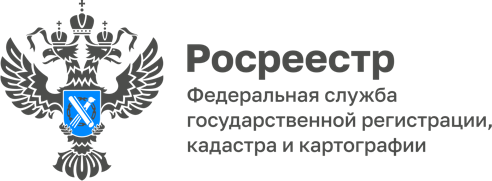 09.08.2022Пресс-служба УправленияРосреестра по Приморскому краю+7 (423) 245-49-23, доб. 1085
25press_rosreestr@mail.ru690091, Владивосток, ул. Посьетская, д. 48Укрепляется значимость цифровой ипотеки в ПриморьеВ первом полугодии 2022 года приморские заявители предпочли не обращаться в МФЦ и воспользоваться услугой "Ипотека за 24 часа"
более 6 500 раз. Актуальность быстрого оформления ипотеки резко возросла в марте текущего года – число обращений приблизилось к двум тысячам, что стало на 80% больше среднемесячного показателя.Напоминаем, что Приморье присоединилось к проекту Росреестра в сентябре прошлого года. Регистрация договора ипотеки обрабатывается в течение суток, когда та же процедура занимает до 7 дней при обращении в офисы МФЦ."Ведомство сохраняет уровень удобства и скорости обработки заявлений на регистрацию жилищной ипотеки онлайн. В июне в рамках проекта «Ипотека за 24 часа» Приморский Росреестр зарегистрировал более 92% всех электронных ипотек меньше чем за сутки, и этот показатель почти на 10% больше, чем в среднем по стране. Мы продолжаем держать темп, так как переход на электронный, а значит комфортный для граждан, формат оказания услуг остаётся нашим приоритетом", – сообщает начальник отдела государственной регистрации недвижимости в электронном виде Евгений Санин.О РосреестреФедеральная служба государственной регистрации, кадастра и картографии (Росреестр) является федеральным органом исполнительной власти, осуществляющим функции по государственной регистрации прав на недвижимое имущество и сделок с ним, по оказанию государственных услуг в сфере ведения государственного кадастра недвижимости, проведению государственного кадастрового учета недвижимого имущества, землеустройства, государственного мониторинга земель, навигационного обеспечения транспортного комплекса, а также функции по государственной кадастровой оценке, федеральному государственному надзору в области геодезии и картографии, государственному земельному надзору, надзору за деятельностью саморегулируемых организаций оценщиков, контролю деятельности саморегулируемых организаций арбитражных управляющих. Подведомственными учреждениями Росреестра являются ФГБУ «ФКП Росреестра» и ФГБУ «Центр геодезии, картографии и ИПД». В ведении Росреестра находится АО «Ростехинвентаризация – Федеральное БТИ.